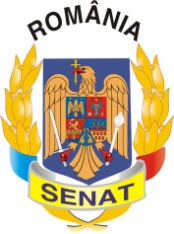 Comisia pentru Privatizare și Administrarea                  Activelor Statului    PROCES VERBALal şedinţei Comisiei din data de 17.02.2015Comisia pentru privatizare şi administrarea activelor statului, condusă de domnul senator Mircea Banias, şi-a desfăşurat lucrările în ziua de 17.02.2015. Preşedintele Comisiei a constatat că există cvorum pentru începerea şedinţei.Membrii Comisiei au aprobat următoarea ordine de zi:Proiect de lege privind aprobarea Ordonanţei de urgenţã a Guvernului nr.84/2014 pentru completarea Ordonanţei Guvernului nr.58/1998 privind organizarea şi desfăşurarea activităţii de turism în România. (L4/2015)Diverse.La punctul 1 pe ordinea de zi s-a discutat Proiectul de lege privind aprobarea Ordonanţei de urgenţã a Guvernului nr.84/2014 pentru completarea Ordonanţei Guvernului nr.58/1998 privind organizarea şi desfăşurarea activităţii de turism în România. Proiectul de ordonanță de urgență are ca obiect complementarea Ordonanței Guvernului nr.58/1998 privind organizarea și desfășurarea activității de turism în România, intervențiile legislative vizând clasificarea tipurilor de cazare în structuri de primire turistică cu funcțiuni de cazare. 	Consiliul Legislativ  a avizat  favorabil proiectul de lege.Membrii Comisiei pentru privatizare şi administrarea activelor statului, au hotărât, cu majoritate de voturi, să adopte aviz favorabil.           PREȘEDINTE,                                                                          SECRETAR,          Mircea Banias        			                             Valentin Calcan